Звук Р - согласный, ротовой, дрожащий, переднеязычный, сонорный,
твёрдый.Описание правильной артикуляции:• Губы находятся в положении следующего гласного.• Зубы сближены.• Кончик языка поднят к альвеолам и вибрирует.• Посередине языка идёт воздушная струя, которая легко
ощущается ладонью руки, поднесённой ко рту.• Воздушная струя идёт через рот.• Голосовые связки сомкнуты и вибрируют.Скороговорки и стихиЕгор, Егор, укажи свой двор!— А вот мой двор, голубой забор.Проворонила ворона вороненкаШёл Егор через двор,Нёс топор чинить забор.Рано утром два баранаБарабанят в барабаныТигру скучно без игрыИ рычит он громко:— Р-р-р-ры!Потому что жить без игрНе желает больше тигр!С носорогом тигр дружил.Он травой его кормил.Носорог для друга тиграЗатевал смешные игры.Розовые горы, розовое солнце,В розовых домишкахСветятся оконца.Розовая роща, розовая речка,Розовая кошка играет у крылечка.Розовый кораблик у меня в руках.Розовые стекла на моих очках.Но вот очки я с носа снял,И мир вокруг обычным стал.Г. Османова.Муниципальное дошкольное образовательное учреждение« Детский сад №3 Золотая рыбка»Дома играем –звук Р повторяем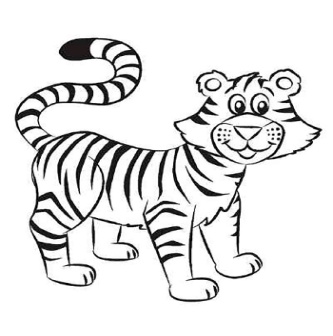 Учитель-логопед:Павлова Елена АнатольевнаТелефон: 8 (910) 971 82 84Памятка для родителей«Приемы автоматизации звуков в домашних условиях»КнопочкиРебенок проговаривает слог (слово) с автоматизируемым звуком, нажимая пальчиком на «кнопочку» (нарисованный кружок, квадрат, рыбка, цветок и т.д.). Сколько кнопочек — столько повторов.ШарикВо время произнесения слов дети перекатывают (передают из рук в руки) шарик от пинг-понга, мячик. Ребенок наматывает веревочку (ленточку) на пальчик, проговаривая предложения, чистоговорки.ЛабиринтПо нарисованному лабиринту (дорожке) ребенок проводит пальчиком, проговаривая предложения, чистоговорки.Заборчик.Дети рисуют горизонтальные палочки с одновременным произнесением слогов, слов.Дорожка.Дети рисуют или выкладывают поочередно вертикальные и горизонтальные палочки с одновременным произнесением двух заданных слов.УзорыРебенок рисует (выкладывает) чередующиеся фигурки с одновременным произнесением слов. Каждая фигурка обозначает слово.ПирамидкаРебенок нанизывает колечки на стержень пирамидки, проговаривая слоговые ряды, слова.Кубик с цифрамиРебенок бросает кубик. Выпавшая цифра укажет сколько раз повторить слог, слово, предложение.ЧасикиРебенок проговаривает слово, предложение столько раз, сколько покажет стрелка на часиках.БусыРебенок перебирает крупные бусины, желуди, пластмассовые шарики, нанизанные на леску, проговаривая речевой материал. УлиточкаРебенок проговаривает (пропевает) изолированные звуки, слоги, слова, проводя пальцем по спирали — домику улиточки.Тихо - громкоРебенок «проходит» дорожку из больших и маленьких геометрических фигур, проговаривая заданные слоги, слова. На большой фигуре говорит громко, а на маленькой — тихо.Пальчики здороваютсяКаждый палец здоровается с большим пальцем. При соприкосновении произносить слог с автоматизируемым звуком. Все движения выполнять обеими руками одновременно и попеременно.КулачкиСгибать кисти в кулак и разгибать, одновременно произнося слоги, слова.Кулачки 2Поставить ладони на стол, сжимать и разжимать пальцы, произнося слоги.Песочные часы. Ребенок проговаривает речевой материал, пока не «стечет» песочек в часах (1 мин, 3 мин).